Приложение 1СХЕМА ГРАНИЦ РАЗМЕЩЕНИЯ ПУБЛИЧНОГО СЕРВИТУТАОбъект:Распределительный газопровод среднего и низкого давления с установкой ПРГд. Борки, ул. Парковая, ул. ШимскаяМестоположение: Новгородскаяобласть,Новгородский район, Борковскоесельскоепоселение,д. БоркиКадастровый квартал: 53:11:0100403,53:11:0100704,53:11:0100702Кадастровый номер земельного участка: 53:11:0100702:10, 53:11:0100403:197, 53:11:0100403:1412, 53:11:0100403:335, 53:11:0100704:14, 53:11:0100403:1413, 53:11:0100704:178, 53:11:0100403:414, 53:11:0100403:641, 53:11:0100403:1414, 53:11:0000000:271, 53:11:0100704:27, 53:11:0100403:63, 53:11:0100702:136, 53:11:0100704:19, 53:11:0100403:1430, 53:11:0100704:44, 53:11:0100403:941, 53:11:0100702:5, 53:11:0100702:2, 53:11:0100704:32, 53:11:0100704:188, 53:11:0100702:23, 53:11:0100704:2, 53:11:0100704:46, 53:11:0100704:6, 53:11:0100704:169, 53:11:0100704:24, 53:11:0000000:82, 53:11:0100704:171, 53:11:0100403:1444Система координат: МСК-53 (Зона 2)Площадь сервитута: 10610 кв.м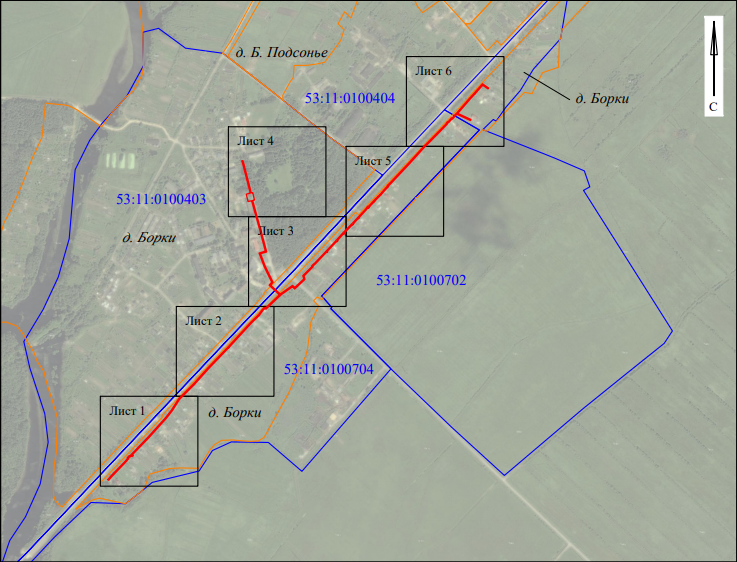 Масштаб 1:15000Используемые условные знаки и обозначения:Лист 1/Листов 6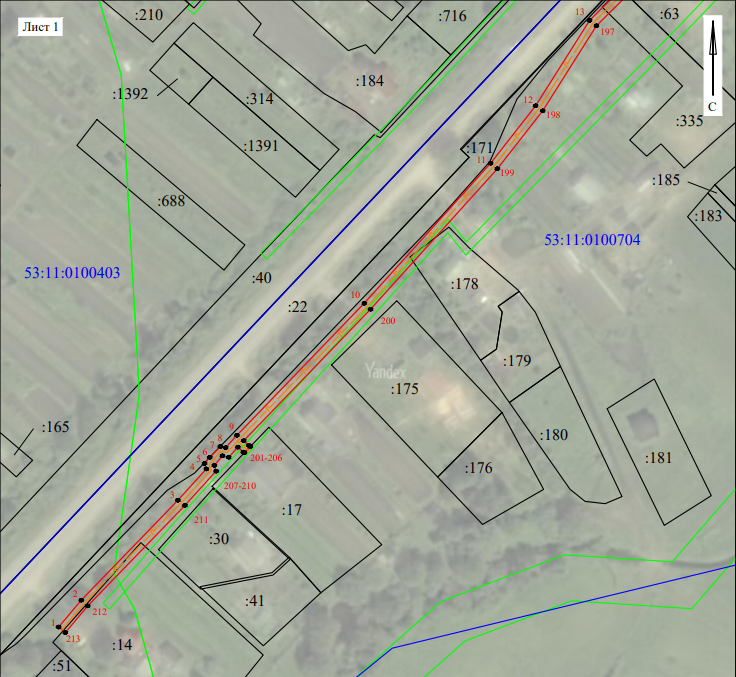 Масштаб 1:2000Используемые условные знаки и обозначения:Лист 2/Листов 6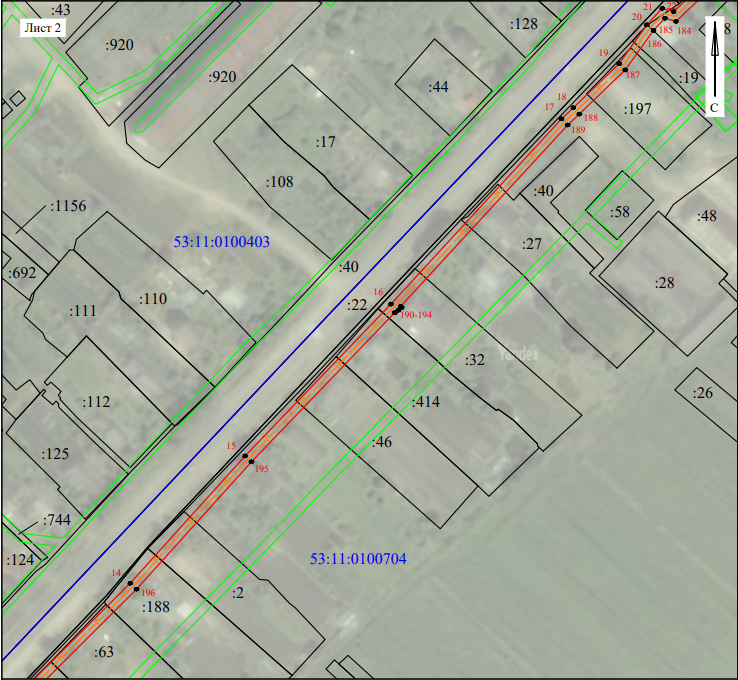 Масштаб 1:2000Используемые условные знаки и обозначения:Лист 3/Листов 6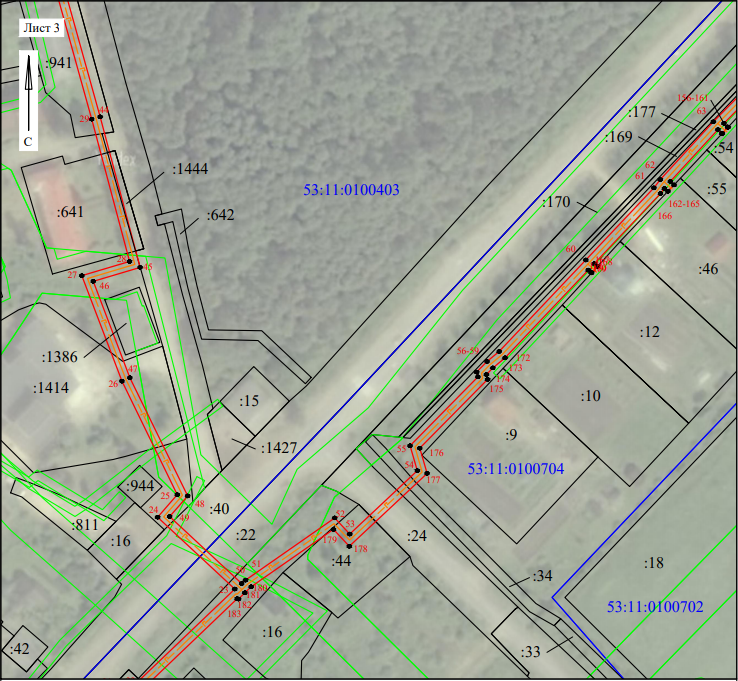 Масштаб 1:2000Используемые условные знаки и обозначения:Лист 4/Листов 6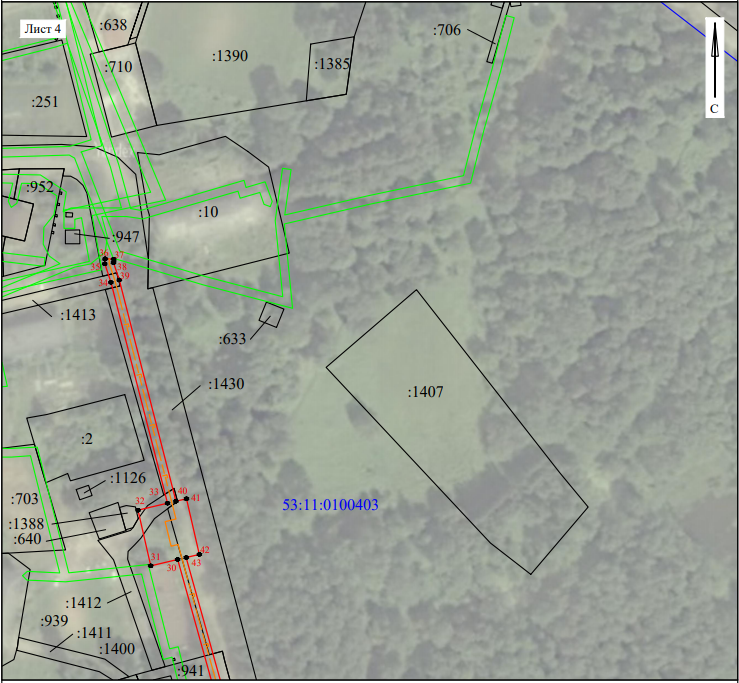 Масштаб 1:2000Используемые условные знаки и обозначения:Лист 5/Листов 6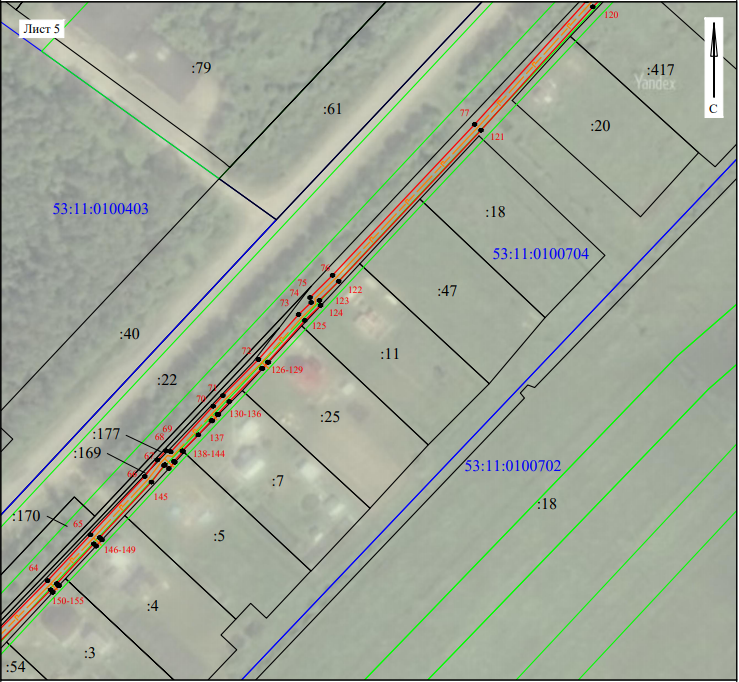 Масштаб 1:2000Используемые условные знаки и обозначения:Лист 6/Листов 6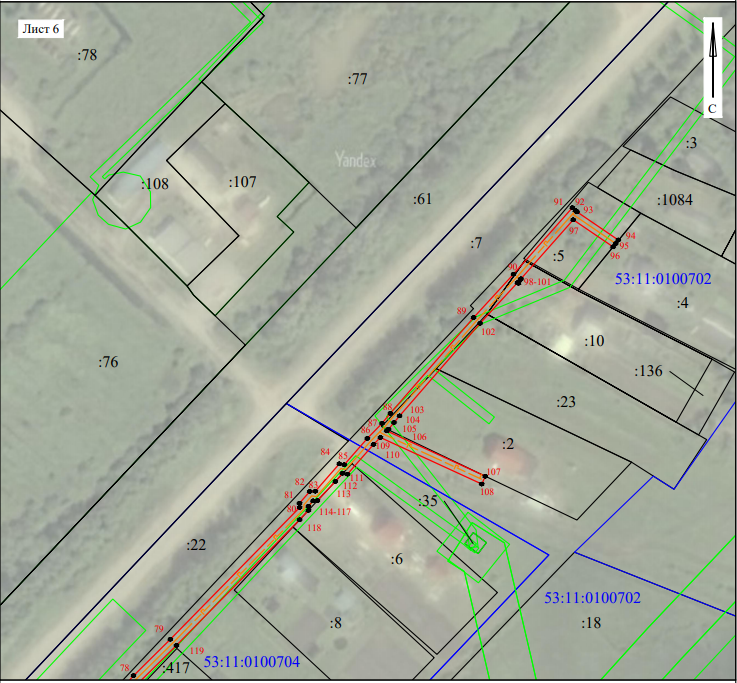 Масштаб 1:2000Используемые условные знаки и обозначения:Граница публичного сервитута53:11:0100704Граница и кадастровый номер кадастрового квартала:14Граница и обозначение земельного участка, сведения о котором внесены в ЕГРНГраница публичного сервитута53:11:0100704Граница и кадастровый номер кадастрового квартала:14Граница и обозначение земельного участка, сведения о котором внесены в ЕГРНГраница публичного сервитута53:11:0100704Граница и кадастровый номер кадастрового квартала:14Граница и обозначение земельного участка, сведения о котором внесены в ЕГРНГраница публичного сервитута53:11:0100704Граница и кадастровый номер кадастрового квартала:14Граница и обозначение земельного участка, сведения о котором внесены в ЕГРНГраница публичного сервитута53:11:0100704Граница и кадастровый номер кадастрового квартала:14Граница и обозначение земельного участка, сведения о котором внесены в ЕГРНГраница публичного сервитута53:11:0100704Граница и кадастровый номер кадастрового квартала:14Граница и обозначение земельного участка, сведения о котором внесены в ЕГРНГраница публичного сервитута53:11:0100704Граница и кадастровый номер кадастрового квартала:14Граница и обозначение земельного участка, сведения о котором внесены в ЕГРНСведения о характерных точках границ объектаСведения о характерных точках границ объектаСведения о характерных точках границ объектаСведения о характерных точках границ объектаОбозначение характерных точек границX, мY, мСредняя квадратическая погрешность характерной точки1560994.572163358.760.12561006.992163369.200.13561053.162163413.840.14561067.592163426.950.15561070.122163426.130.16561072.982163428.560.17561077.952163433.350.18561077.412163435.870.19561083.152163441.080.110561144.122163499.890.111561208.842163558.260.112561235.342163579.000.113561274.822163603.970.114561325.762163654.970.115561384.522163708.000.116561454.702163775.380.117561540.232163854.130.118561545.372163859.560.119561565.732163880.760.120561583.672163893.520.121561591.312163900.640.122561589.772163905.910.123561634.852163953.060.124561668.042163917.420.125561678.422163926.480.126561730.882163900.930.127561779.612163882.410.128561786.162163904.450.129561851.922163887.000.130561960.712163856.790.131561957.742163844.330.132561983.482163838.470.133561986.702163852.100.134562088.712163825.950.135562097.262163823.110.136562099.572163823.250.137562099.472163827.250.138562097.792163827.150.139562089.812163829.800.140561987.622163855.990.141561988.742163860.830.142561963.042163866.770.143561961.602163860.690.144561852.962163890.870.145561783.432163909.310.146561777.002163887.680.147561732.472163904.610.148561677.842163931.280.149561668.332163922.980.150561637.352163956.240.151561638.982163958.060.152561667.692163999.180.153561660.252164006.130.154561689.522164037.320.155561701.032164033.970.156561732.852164065.330.157561735.082164064.720.158561739.942164069.520.159561744.572164075.100.160561786.852164115.150.161561820.152164146.580.162561823.992164149.510.163561850.672164174.000.164561882.182164205.130.165561903.392164224.910.166561930.372164250.030.167561938.002164255.850.168561942.262164259.800.169561941.742164262.040.170561962.862164281.600.171561967.742164286.100.172561984.402164302.520.173562005.202164321.030.174562010.762164326.830.175562013.032164326.320.176562023.322164336.730.177562093.052164402.340.178562150.062164454.030.179562166.912164471.080.180562227.822164530.770.181562229.762164530.710.182562235.182164535.450.183562235.312164538.010.184562247.942164549.060.185562247.522164551.350.186562259.662164561.970.187562266.642164568.810.188562271.262164572.630.189562315.502164611.080.190562335.562164629.520.191562366.252164656.670.192562364.932164658.170.193562364.322164658.850.194562351.352164677.880.195562349.702164676.750.196562348.172164675.500.197562360.682164657.080.198562333.392164632.940.199562333.102164632.780.1100562331.362164631.800.1101562331.622164631.340.1102562312.832164614.070.1103562270.092164576.910.1104562267.032164574.330.1105562263.962164571.790.1106562263.162164571.000.1107562242.212164616.520.1108562238.602164614.850.1109562260.122164568.030.1110562256.942164564.900.1111562243.182164552.860.1112562243.602164550.570.1113562239.812164547.230.1114562230.932164538.970.1115562230.822164536.950.1116562228.312164534.750.1117562226.462164534.810.1118562222.102164530.750.1119562164.092164473.910.1120562147.292164456.920.1121562090.332164405.270.1122562020.532164339.600.1123562011.742164330.710.1124562009.432164331.220.1125562002.462164323.950.1126561983.242164306.850.1127561983.092164307.030.1128561980.142164304.320.1129561980.312164304.110.1130561964.982164288.990.1131561959.152164283.620.1132561959.002164283.820.1133561958.852164283.940.1134561956.002164281.110.1135561956.102164281.030.1136561956.212164280.890.1137561949.572164274.740.1138561942.192164267.430.1139561941.942164267.690.1140561937.382164263.460.1141561936.972164263.910.1142561934.052164261.170.1143561935.812164259.280.1144561935.422164258.910.1145561927.792164253.100.1146561902.122164229.200.1147561901.132164230.270.1148561898.212164227.530.1149561899.202164226.470.1150561880.862164209.370.1151561880.182164209.980.1152561880.012164210.380.1153561879.852164210.310.1154561876.882164207.550.1155561877.972164206.590.1156561849.972164178.940.1157561848.312164180.640.1158561848.172164180.820.1159561845.232164178.080.1160561845.332164177.960.1161561847.102164176.160.1162561823.112164154.140.1163561821.522164155.870.1164561818.592164153.070.1165561819.882164151.410.1166561817.552164149.630.1167561785.122164119.010.1168561783.862164120.520.1169561780.872164117.790.1170561781.072164117.630.1171561782.202164116.260.1172561741.642164077.840.1173561736.992164072.220.1174561733.912164069.190.1175561731.692164069.800.1176561699.922164038.460.1177561688.272164041.840.1178561654.602164005.940.1179561662.422163998.620.1180561635.882163960.600.1181561633.122163957.700.1182561630.222163954.740.1183561630.382163954.170.1184561585.282163907.010.1185561586.782163901.890.1186561581.132163896.630.1187561562.842163883.530.1188561542.472163862.320.1189561537.422163856.980.1190561453.702163779.890.1191561453.082163780.370.1192561451.862163778.780.1193561450.652163777.190.1194561450.742163777.120.1195561381.802163710.920.1196561323.012163657.870.1197561272.312163607.110.1198561233.032163582.280.1199561206.262163561.330.1200561141.392163502.810.1201561080.642163444.220.1202561078.462163446.620.1203561077.952163447.280.1204561075.052163444.490.1205561075.412163444.030.1206561077.692163441.530.1207561073.022163437.290.1208561073.632163434.400.1209561069.232163430.620.1210561066.612163431.470.1211561050.762163417.070.1212561004.312163372.170.1213560992.002163361.820.11560994.572163358.760.1